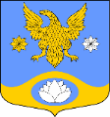 Р О С С И Й С К А Я    Ф Е Д Е Р А Ц И ЯЛЕНИНГРАДСКАЯ ОБЛАСТЬМУНИЦИПАЛЬНОЕ ОБРАЗОВАНИЕ КОЛТУШСКОЕ СЕЛЬСКОЕ ПОСЕЛЕНИЕВСЕВОЛОЖСКОГО МУНИЦИПАЛЬНОГО РАЙОНАЛЕНИНГРАДСКОЙ ОБЛАСТИСОВЕТ ДЕПУТАТОВР Е Ш Е Н И Е______________ № _____                                                                         дер.Колтуши       В соответствии со ст. 14 Федерального закона от 06.10.2003 № 131-ФЗ 
«Об общих принципах организации местного самоуправления в Российской Федерации», Жилищным кодексом Российской Федерации, постановлением администрации МО Колтушское СП от 09.07.2018 № 316 «Об утверждении Порядка установления размера платы за содержание жилого помещения для собственников помещений в многоквартирном доме, которые не приняли  
решение о выборе способа управления многоквартирным домом, решение об установлении размера платы за содержание жилого помещения и порядка определения предельных индексов изменения такой платы», уставом муниципального образования Колтушское сельское поселение Всеволожского муниципального района Ленинградской области, совет депутатов принял РЕШЕНИЕ:Внести в решение совета депутатов от 18.10.2021 № 35  «О внесении изменений в решение совета депутатов от 28.05.2021 № 10 «Об утверждении размера платы за содержание жилого помещения для собственников помещений   в многоквартирных жилых домах, расположенных по адресу: Ленинградская область, Всеволожский район, д. Старая, ул. Иоанна Кронштадтского, д.1,3,5, пер. Школьный, д.5 корп.3, с. Павлово, ул. Морской проезд д.1,2, которые не приняли решение об установлении размера платы за содержание жилого помещения» (далее - Решение) следующие изменения:1.1. В пункте 3 Решения слова «, действие решения распространяется на правоотношения, возникшие с 03.06.2021 года» исключить.2. Опубликовать настоящее решение в газете «Колтушский вестник» 
и разместить на официальном сайте МО Колтушское СП.3.  Решение вступает в силу после его официального опубликования.4.  Контроль за исполнением решения возложить на главу администрации.Глава муниципального образования	                                                Э.М. Чирко